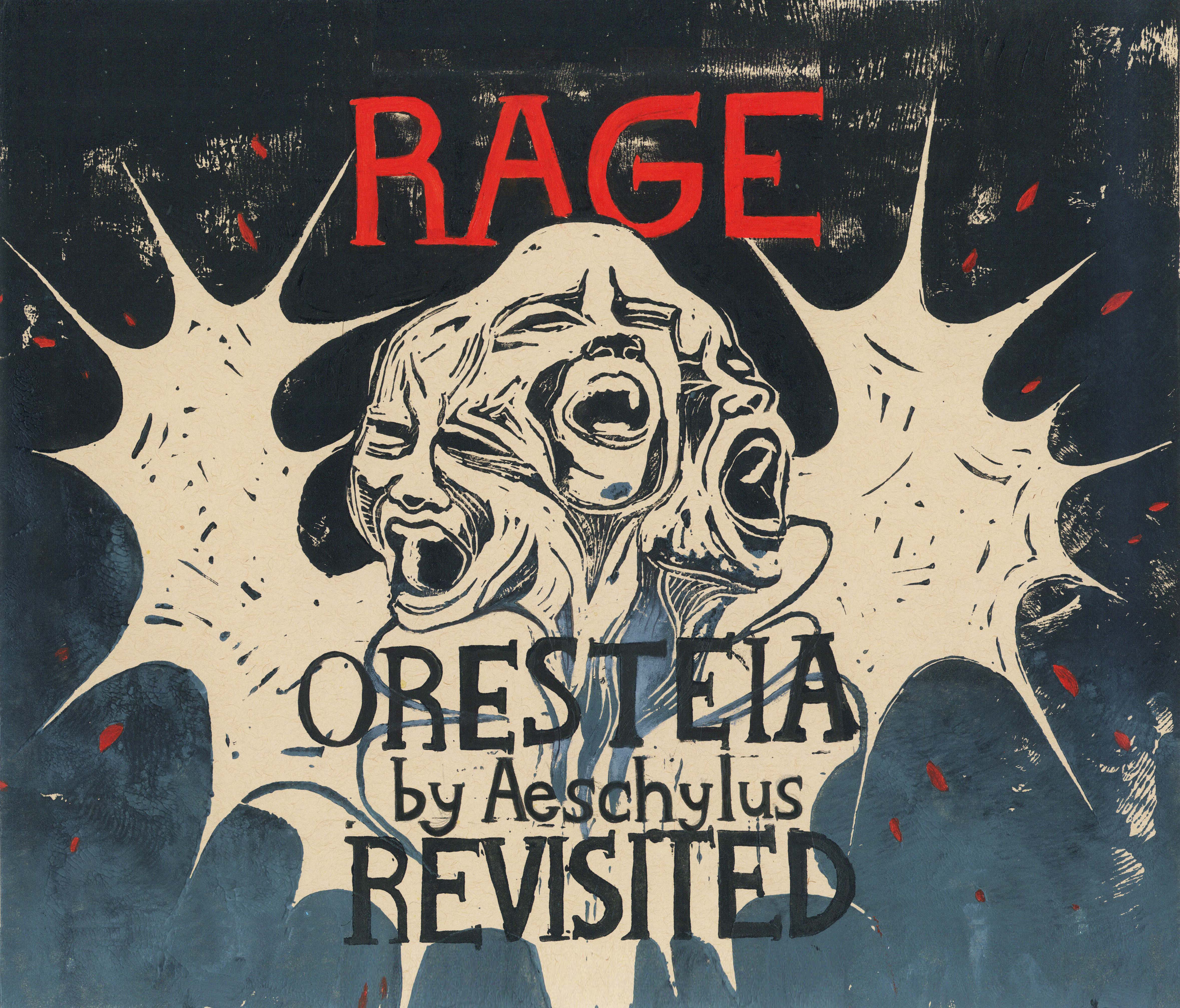 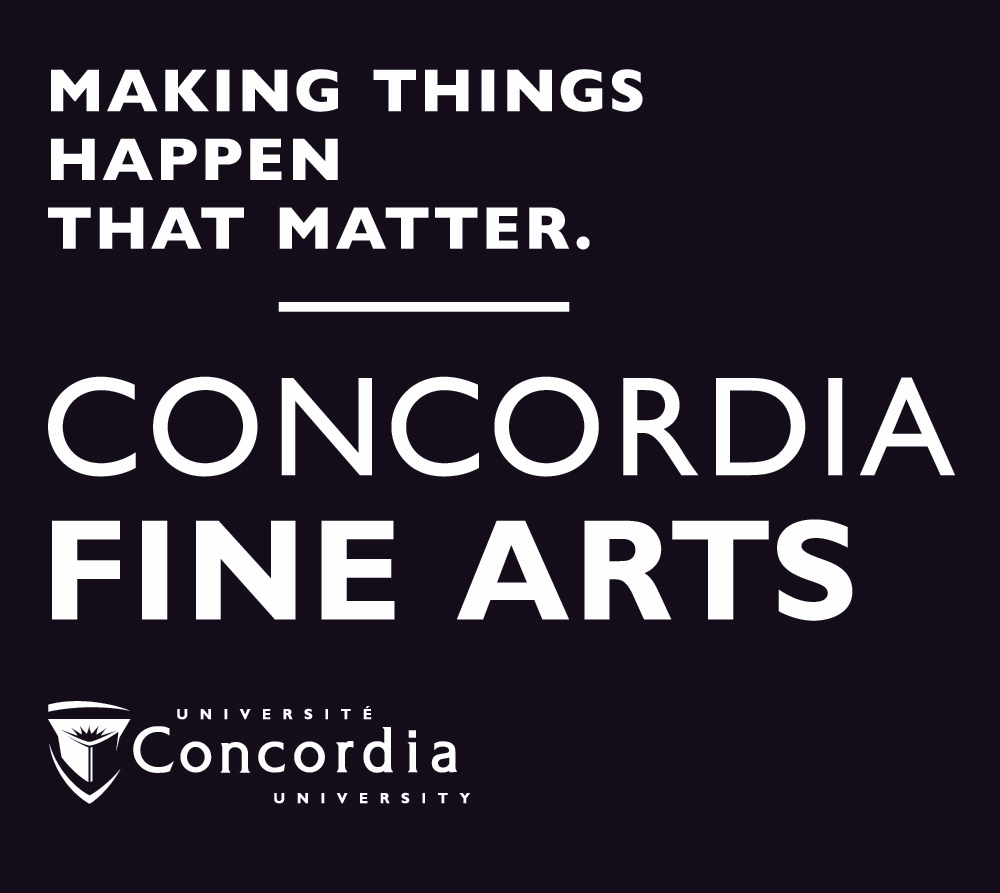 RAGE – ORESTEIA REVISITED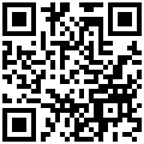 By AeschylusNote on the creation A shifting sea of images began the process of working with the words of Aeschlyus' Oresteia, sounded out across airwaves in our homes over zoom as we were introduced to the text. The scope of the Oresteia winds its way around the Trojan war, around the people who didn't fight in it, but fought with it. And we wrestled with the text, together. Naming ourselves after the characters, we read their lines and tried to make sense of them, and as we began to make sense of our ensemble at the same time. We liken the process to tuning into a radio station: listening for the truth of the words ringing through our bodies. And as we moved forward, and into the space, the radio station became clearer and clearer: ensemble work began to form into moments, landmarks on this strange journey through RAGE across generations. Flashes of clarity that we clambered to, climbing over them, sheltering in them, moving with them. Visual monuments, yes, but also aural ones. Words, screams, gestures, rituals, burps; the Oresteia is visceral and unrelenting; but beyond the initial storm surge in these words, we found expansion; and, driving forward, we found our destination. Our work was interdisciplinary, our moments like torches lighting the night sky. Our story was one that we came to know in our bodies, reflected through history. The line of plot merely a part of the journey we were taking, the story we are telling. The radio is now clear. The landmarks that dotted our way have followed us on this journey, becoming the story we are now telling. We invite you to take in this world we have found over these past few months; refracted and crystallized though RAGE. Leslie Baker, Director and Melissa Titze, DramaturgCAST (in alphabetical order)Joseph Blincoe - Watchman, Pylades, Apollo, ChorusJules Gigon - Cilissa, Athena, ChorusSean Henderson - Agamemnon, Slave, ChorusGill Hurd - Iphigenia, Electra, ChorusMaria Kammoun - Clytemnestra, ChorusNoah Kaulbach - Aegisthus, ChorusGabriel Lezza - Herald, Orestes, ChorusLauren Mendes - Cassandra, Pythia, ChorusElliot Pond - Clytemnestra, ChorusLisa-Willia Volcy – Clytemnestra, Ghost of Clytemnestra, ChorusCREATIVE  TEAMDirector: Leslie BakerDramaturg: Melissa TitzeStage Manager: Georgia HollandAssistant Stage Manager: Melissa Pickering-Bourdeau, Lauryn Ivy AnderssonDESIGN TEAMDesign Supervisor: Amy KeithSet Designer: Sierra Shaw Assistant Set & Video Designer: Madison GosselinCostume Designer: Louise NicolasAssistant Costume Designer: Maria-Rachelle D’Amour Lighting Designer:  Emily TuckerAssistant Lighting Designer: Trinity McQuillanSound Design: S. HarrisVideo Designer:  Madison GosselinAssistant Video Designer / Camera Operator: Tianzi HanProperties Designer: Violette MaréchalAssistant Properties Designer: Moëv KurdiPRODUCTION STAFFJen Strahl, Supervisor, Performance Production and VenuesTed Stafford, Stage Supervisor, D.B. Clarke TheatreTristynn Duheme, Technical Coordinator / LightingPietro Cerone, Technical Coordinator / Sound and MultimediaHeatherEllen Strain, Performance Production Assistant
John Davis and HeatherEllen Strain, Front of House & Box Office CoordinatorsPRODUCTION ASSISTANTAura Carolina Rodriguez VasquezMaria Jose Lujan RiosCOSTUME SHOPLaura Acosta, Head of Costume ShopAna Pablo, Costume Shop assistantChantell Clarke, Catalina Holguin, Stefne Vallandigham, Work Study Students, Costume ShopMelody Chenard, Keegan Edwards, Lindsey Reshef, Grace Simonetti, Aura Carolina Rodriguez Vasquez, Costume Shop Crew & DressersSCENE SHOPMarlène Lucas, Head of Scene ShopElisabeth Bureau, Nicole Kritzinger, Gabriella Torchia, Anthonin Garcia, Scene Shop crewPROPERTIES SHOPDominique Coughlin, Head of Properties ShopBruno-Pierre Houle, Properties Shop AssistantSophia Lopez-Asselin, Claire Keegan, Olivia St-Jean, Properties Shop CrewLIGHTING & SOUND CREWCharlotte Alexander, Roxane Bourassa, Catherine Good, Trinity McQuillanTHANK YOUSpecial thanks Centaur Theatre, The Bakery, Joseph Shragge, Tim Rodrigues and to our Concordia Shops and Theatre Department encouraging creative reuse and repurposing of previous production goods and tools as well as recyclable materials.FULL-TIME FACULTY Raymond Marius Boucher, Senior LecturerRonnie Burkett, Artist in ResidenceAna Cappelluto, Professor Jessica Carmichael, Assistant ProfessorMicheline Chevrier, Artist-in-ResidenceNoah Drew, Associate Professor, ChairGene Gibbons, Associate ProfessorShauna Janssen, Assistant Professor, Concordia University Chair in Performative UrbanismDonya Metzger, Artist-in-ResidenceMenka Nagrani, Limited Term AppointmentUrsula Neuerburg-Denzer, Associate ProfessorRobert Reid, Associate Professor Luis C. Sotelo Castro, Associate ProfessorMark Sussman, Associate Professor PART-TIME FACULTY 2021/22Jean Asselin, Leslie Baker, John Battye, Denise Boulanger, Suzanne Cerreta, Elisabeth Couture, Miriam Cummings, Joe De Paul, Jean-François Gagnon, Erin Flynn, Amy Keith, Stephen Lawson, Corinne Merrell, Cathia Pagotto, Brian Peters, Gabriela Petrov, Rose Plotek, Warona Setshwaelo, Harry Standjofski, Liz Valdez.ADMINISTRATIVE STAFFMaud David Lerebours, Department AdministratorKatherine Scribner, Department AssistantBrooklyn Melnyk, Receptionist & Office AssistantNicoletta Pasquino, Department AssistantCOMING SOONCabaret BrouhahaLed by Stephen LawsonMarch 24, 2022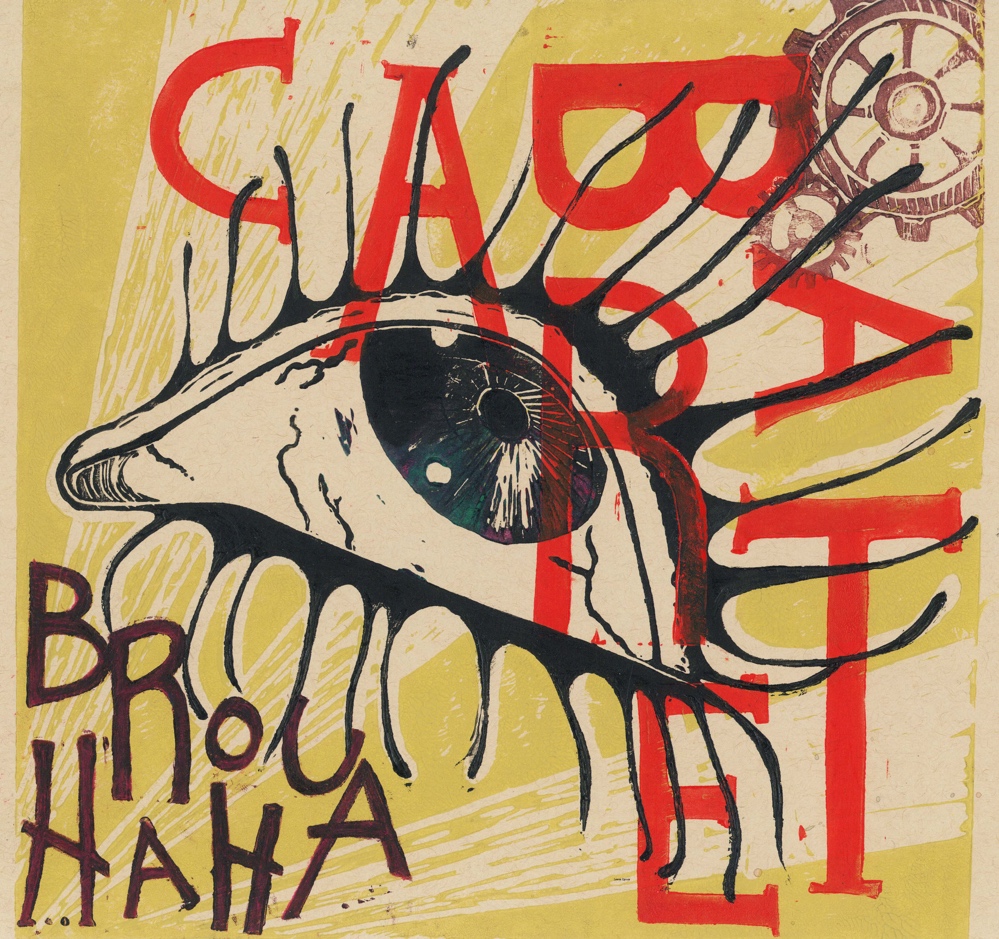 Visit: concordia.ca/theatre